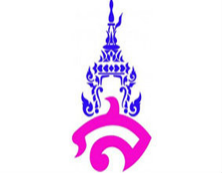 แผนการจัดการเรียนรู้ที่ ๑หน่วยการเรียนรู้ที่ ๓              นิทานพื้นบ้าน		                   เรื่อง นิทานพื้นบ้านวิชา ภาษาไทย		        ชื่อรายวิชา ภาษาไทย ท ๒๑๑๐๒ 	         กลุ่มสาระการเรียนรู้ ภาษาไทยชั้น มัธยมศึกษาปีที่ ๑	        ภาคเรียนที่ ๒ ปีการศึกษา ๒๕๖๓	         เวลา ๒ คาบ / ๑๐๐ นาทีผู้สอน อาจารย์ภาคภูมิ  คล้ายทองมาตรฐานการเรียนรู้	มาตรฐาน ท ๑.๑ ใช้กระบวนการอ่านสร้างความรู้และความคิดเพื่อนำไปใช้ตัดสินใจ แก้ปัญหาในการดำเนินชีวิตและมีนิสัยรักการอ่าน          มาตรฐาน ท ๕.๑ เข้าใจและแสดงความคิดเห็น วิจารณ์วรรณคดีและวรรณกรรมไทยอย่างเห็นคุณค่าและนำมาประยุกต์ใช้ในชีวิตจริง	ตัวชี้วัด           ท ๑.๑  ม ๑/๒ จับใจความสำคัญจากเรื่องที่อ่าน	ท ๕.๑  ม ๑/๑	สรุปเนื้อหาวรรณคดีและวรรณกรรมที่อ่านจุดประสงค์การเรียนรู้          ๑. นักเรียนสามารถบอกความเป็นมาของนิทานพื้นบ้านได้	๒. นักเรียนสามารถจับใจความสำคัญจากเรื่องที่อ่านและนำมาตอบคำถามได้สาระสำคัญ	นิทานพื้นบ้าน คือ เรื่องเล่าที่เล่าสืบต่อกันมา ดั้งเดิมนั้นถ่ายทอดกันด้วยมุขปาฐะ ( การเล่าปากต่อปากกันมา การบอกเล่าต่อๆกันมา โดยมิได้เขียนเป็นลายลักษณ์ ) แต่ก็มีอยู่มากที่บันทึกเป็นลายลักษณ์อักษร และนิทานพื้นบ้านต้องเล่าด้วยถ้อยคำธรรมดาภาษาชาวบ้านทั่วๆไป เป็นเรื่องเล่าต่อๆกันมาช้านานหลาย      ชั่วอายุคน ไม่สามารถรู้ได้ว่าใครเป็นคนเล่าดั้งเดิมต้นเรื่องสาระการเรียนรู้ความเป็นมาของ นิทานพื้นบ้านความสำคัญและประโยชน์ของนิทานพื้นบ้านคุณลักษณะอันพึงประสงค์         ใฝ่รู้ใฝ่เรียนสมรรถนะสำคัญ         ความสามารถในการคิดกิจกรรมการเรียนรู้        กิจกรรมขั้นนำเข้าสู่บทเรียน (ทบทวนความรู้เดิม)           ๑. ครูสุ่มถามนักเรียน โดยใช้คำถามสำคัญ ดังนี้             ๑) นักเรียนรู้จักนิทานพื้นบ้านหรือไม่ หากรู้จักนักเรียนรู้จักเรื่องอะไรบ้าง             ๒) นักเรียนคิดว่า นิทานพื้นบ้านมีความสำคัญอย่างไร             ๓) นักเรียนคิดว่านิทานพื้นบ้านมีข้อคิดหรือไม่          ๒. ครูเชื่อมโยงเข้าสู่บทเรียน โดยการสรุปจากคำตอบของนักเรียน ที่ได้จากการตอบคำถาม จากนั้นเชื่อมโยงเข้าสู่เนื้อหา เรื่อง ความเป็นมาของนิทานพื้นบ้านและความสำคัญและประโยชน์ของนิทานพื้นบ้าน	กิจกรรมขั้นพัฒนาผู้เรียน (เพิ่มเติมความรู้ใหม่)          ๓. ครูแจกใบความรู้เรื่อง ความเป็นมาของนิทานพื้นบ้านและความสำคัญและประโยชน์ของนิทานพื้นบ้านให้กับนักเรียน          ๔. ครูเปิด Power Point พร้อมอธิบายความรู้ เรื่อง ความเป็นมาของนิทานพื้นบ้านและความสำคัญและประโยชน์ของนิทานพื้นบ้าน	๕. ครูให้นักเรียนอ่านใบความรู้ที่ครูแจก ในใจเพื่อเป็นการทบทวนเนื้อหาที่เรียน	๖. ครูให้นักเรียนทำกิจกรรม “ถามตอบหลังเรียน”โดยครูเปิดคำถามจาก Power Point จำนวน ๑๐ ข้อ และให้นักเรียนเขียนคำตอบไปพร้อมๆกันทีละข้อ  จนครบ	๗. เมื่อครบ ๑๐ ข้อแล้ว นักเรียนส่งสมุดให้กับครู	กิจกรรมขั้นรวบยอด (นำไปใช้)          ๘. ครูและนักเรียนร่วมกันอภิปราย สรุปความรู้เรื่อง ความเป็นมาของนิทานพื้นบ้านและความสำคัญและประโยชน์ของนิทานพื้นบ้านสื่อการเรียนรู้๑. Power Point เรื่อง ความเป็นมาของนิทานพื้นบ้านและความสำคัญและประโยชน์ของนิทานพื้นบ้าน๒. Power Point  “ถามตอบหลังเรียน”๓. ใบความรู้เรื่อง ความเป็นมาของนิทานพื้นบ้านและความสำคัญและประโยชน์ของนิทานพื้นบ้านการวัดและประเมินผล	ลงชื่อ................................................ผู้สอน                         บันทึกหลังการสอน        ๑. ผลการสอน........................................................................................................................................................................................................................................................................................................................................................................................................................................................................................................................................................................................................................................................................................................................        ๒. ปัญหาและอุปสรรค........................................................................................................................................................................................................................................................................................................................................................................................................................................................................................................................................................................................................................................................................................................................        ๓. ข้อเสนอแนะ........................................................................................................................................................................................................................................................................................................................................................................................................................................................................................................................................................................................................................................................................................................................                                                                      ลงชื่อ...................................................ผู้สอน                                                                                    (อาจารย์ภาคภูมิ  คล้ายทอง)ความเห็นของหัวหน้ากลุ่มสาระการเรียนรู้วิชาภาษาไทย........................................................................................................................................................................................................................................................................................................................................................................................................................................................................................................................................................................................................................................................................................................................                                                                       ลงชื่อ.........................................................                                                                        หัวหน้ากลุ่มสาระการเรียนรู้ภาษาไทยเป้าหมายหลักฐานเครื่องมือวัดเกณฑ์การประเมินสาระสำคัญ  นิทานพื้นบ้าน คือ เรื่องเล่าที่เล่าสืบต่อกันมา ดั้งเดิมนั้นถ่ายทอดกันด้วยมุขปาฐะ ( การเล่าปากต่อปากกันมา การบอกเล่าต่อๆกันมา โดยมิได้เขียนเป็นลายลักษณ์ ) แต่ก็มีอยู่มากที่บันทึกเป็นลายลักษณ์อักษร และนิทานพื้นบ้านต้องเล่าด้วยถ้อยคำธรรมดาภาษาชาวบ้านทั่วๆไป เป็นเรื่องเล่าต่อๆกันมาช้านานหลาย      ชั่วอายุคน ไม่สามารถรู้ได้ว่าใครเป็นคนเล่าดั้งเดิมต้นเรื่องแบบทดสอบ เรื่อง “กาพย์เห่ชมเครื่องคาวหวาน”การประเมินการทำแบบทดสอบ เรื่อง “กาพย์เห่ชมเครื่องคาวหวาน”ได้คะแนนร้อยละ ๖๐  ขึ้นไปถือว่าผ่านเกณฑ์ตัวชี้วัดท ๑.๑  ม ๑/๒ จับใจความสำคัญจากเรื่องที่อ่านท ๕.๑  ม ๑/๑	สรุปเนื้อหาวรรณคดีและวรรณกรรมที่อ่านานแบบทดสอบ เรื่อง “กาพย์เห่ชมเครื่องคาวหวาน”การประเมินการทำแบบทดสอบ เรื่อง “กาพย์เห่ชมเครื่องคาวหวาน”ได้คะแนนร้อยละ ๖๐  ขึ้นไปถือว่าผ่านเกณฑ์คุณลักษณะอันพึงประสงค์ใฝ่รู้ใฝ่เรียนแบบสังเกตพฤติกรรม            ในชั้นเรียนแบบสังเกตพฤติกรรม  ในชั้นเรียนได้คะแนนร้อยละ ๖๐  ขึ้นไปถือว่าผ่านเกณฑ์สมรรถนะความสามารถในการคิดแบบทดสอบ เรื่อง “กาพย์เห่ชมเครื่องคาวหวาน”การประเมินการทำแบบทดสอบ เรื่อง “กาพย์เห่ชมเครื่องคาวหวาน”ได้คะแนนร้อยละ ๖๐  ขึ้นไปถือว่าผ่านเกณฑ์